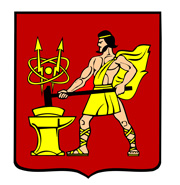 АДМИНИСТРАЦИЯ ГОРОДСКОГО ОКРУГА ЭЛЕКТРОСТАЛЬМОСКОВСКОЙ   ОБЛАСТИПОСТАНОВЛЕНИЕ29.03.2024 № 256/3О проведении месяца чистоты и порядка на территории городского округа Электросталь Московской области в 2024 году             Во исполнение Федерального закона от 06.10.2003 №131-ФЗ «Об общих принципах организации местного самоуправления в Российской Федерации», Закона Московской области от 30.12. 2014  № 191/2014-ОЗ «О регулировании дополнительных вопросов в сфере благоустройства в Московской области»,   в целях наведения чистоты и порядка на территории городского округа после зимнего периода, повышения уровня благоустройства городского округа Электросталь Московской области, Администрация городского округа Электросталь Московской области ПОСТАНОВЛЯЕТ:           1. Объявить месяц чистоты и порядка на территории городского округа Электросталь Московской области с 01 апреля по 05 мая 2024 года.           2. Провести общегородские субботники 06 апреля, 13 апреля, 20 апреля и 27 апреля 2024 года.3. Утвердить:3.1 состав рабочей комиссии по подготовке и проведению месяца чистоты и порядка на территории городского округа Электросталь Московской области в 2024 году (Приложение 1). 3.2 план мероприятий по организации и проведению месяца чистоты и порядка на территории городского округа Электросталь Московской области в весенний период 2024 года. (Приложение 2).3.3 состав комиссии по оценке санитарного состояния объектов благоустройства и территорий городского округа Электросталь Московской области. (Приложение 3).4. Старшим групп, входящим в состав комиссии по оценке санитарного состояния и благоустройства объектов и территорий городского округа Электросталь Московской области, подготовить график объездов объектов и территорий городского округа.             5. Руководителям предприятий и организаций различной формы собственности обеспечить выполнение работ по уборке территорий общего пользования в период проведения месяца чистоты и порядка и общегородских субботников осуществлять уборку закрепленных и прилегающих территорий в соответствии с Правилами благоустройства территории городского округа, утвержденными решением Совета депутатов городского округа Электросталь Московской области от 26.02.2020 №416/70 ( в редакции от 15.12.2022 № 196/35) .             6. Руководителям организаций, осуществляющих управление МКД, ТСЖ, ТСН, ЖК и ЖСК, организовать работы по благоустройству и уборке дворовых территорий с участием жителей МКД,  обеспечив жителей инвентарем.            7. Ответственным за координацию работ по благоустройству и уборке территорий городского округа Электросталь Московской области назначить заместителя Главы  городского округа Электросталь Московской области В.А. Денисова.           8. Опубликовать настоящее постановление на официальном интернет-сайте городского округа Электросталь Московской области: www.electrostal.ru.           9. Контроль за исполнением настоящего постановления возложить на заместителя Главы городского округа Электросталь Московской области В.А. Денисова. Глава городского округа                                                                                       И.Ю. Волкова                                                                                              Приложение 1                                                                              УТВЕРЖДЕН                                                                               постановлением Администрации                    городского округа Электросталь                   Московской области                   от 29.03.2024 № 256/3СОСТАВРабочей комиссии по подготовке и проведению месяца чистоты и порядка натерритории городского округа Электросталь Московской области в весенний период 2024 годаПредседатель комиссии:Денисов В.А.   – заместитель Главы городского округа Электросталь Московской областиЗаместитель председателя комиссии:            Буланов С.С.  –    директор муниципального казенного учреждения «Строительство, благоустройство и дорожное хозяйство» (далее по тексту МКУ «СБДХ») Члены комиссии:Борисов А.Ю. - заместитель Главы городского округа Электросталь Московской областиЛавров Р.С. - заместитель Главы городского округа Электросталь Московской областиКокунова М.Ю. - заместитель Главы городского округа Электросталь Московской областиВишнева Э.В. - заместитель Главы городского округа Электросталь Московской области – начальник управления по кадровой политике и общим вопросамСоколова С.Ю.   – заместитель Главы городского округа Электросталь Московской области – начальник управления по потребительскому рынку и сельскому хозяйствуГришаев А.А. - заместитель Главы городского округа Электросталь Московской областиБобков С.А. – заместитель Главы городского округа Электросталь Московской области Алехин Е.П.  –  главный инспектор Управления городского жилищного и коммунального хозяйства Администрации городского округа Электросталь Московской областиКорюкова Е.Е. - начальник отдела по потребительскому рынку и услугам Управления по потребительскому рынку и сельскому хозяйству городского округа Электросталь Московской области    Булатов Д.В.  –  начальник Управления по архитектуре и градостроительной деятельности Администрации городского округа Электросталь Московской областиМитькина Е.И. – начальник Управления образования Администрации городского округа Электросталь Московской областиЧайковский А.В.  –  начальник Управления по территориальной безопасности Администрации городского округа Электросталь Московской областиКазаченко Ю.П.   –  исполняющий обязанности начальника Управления по культуре  и  делам  молодежи    Администрации городского округа Электросталь Московской области                            Александрова В.А.  – начальник Управления городского жилищного и коммунального хозяйства Администрации городского округа Электросталь Московской областиКачановский Д.Б. – исполняющий обязанности председателя Комитета имущественных отношений Администрации городского округа Электросталь Московской областиПоляков А.В. – заместитель директора по производственным вопросам - начальник дорожно-транспортного отдела МКУ «СБДХ» городского округа Электросталь Московской областиДонской А.Д.     – директор МБУ «Благоустройство» городского округа Электросталь Московской областиЕпифанова И.И. – директор МКУ «Департамент по развитию промышленности, инвестиционной политике и рекламе городского округа Электросталь»Рахматуллин Р.Г.  – исполняющий обязанности директора МКУ «Управление обеспечения деятельности  органов местного самоуправления городского округа Электросталь Московской области»Сушко Н.Л. –   директор  МБУ «ЭКК»Баханов В.П.     –  генеральный директор АО «Северное»Батырева Н.М.   –  генеральный директор ООО «УК «Западное»Сидорова Н.Ю.  –  генеральный директор ООО «ЭЛЬВЕСТ»Чеботарева Ю.В.   – генеральный директор ООО «Уютный дом Электросталь»Иванов С.В.   – генеральный директор ООО «УК  «СТЕПАНОВО» и ООО «УК «Всеволодово»Кантуев   И.В.  –  начальник ОГИБДД УМВД России по г.о. Электросталь –      подполковник  полиции (по   согласованию)Блохин Е.Н.  –   начальник отдела   охраны общественного  порядка УМВД России по г.о. Электросталь Московской области  - майор полиции (по согласованию)              Цейзер Н.П.  –  главный специалист – эксперт  Ногинского территориального отдела Управления  Роспотребнадзора  по Московской области Электросталь и Ногинском районе (по согласованию)                                                                    Приложение 2                                                                                        УТВЕРЖДЕН                                                                                        постановлением Администрации                                                                                        городского округа Электросталь                                                                                        Московской области                                                                                                    от 29.03.2024 № 256/3План мероприятийпо организации и проведению месяца чистоты и порядка на территории городского округа Электросталь Московской области в весенний период 2024 года                                                                                         Приложение 3                                                                                         УТВЕРЖДЁН                                                                                           постановлением Администрации                                                                                          городского округа Электросталь                                                                                          Московской области                                                                                                 от 29.03.2024 № 256/3СОСТАВкомиссии по оценке санитарного состояния  объектов благоустройства  и                   территорий    городского округа Электросталь Московской области          Председатель комиссии:         Денисов В.А.  – заместитель Главы городского округа   Электросталь .        Заместитель председателя комиссии:        Буланов  С.С. –  директор МКУ «СБДХ».                                   Члены комиссии: Группа, работающая в Северном районе города: Группа, работающая в Центральном районе города: Группа, работающая в Юго-Западном районе города:Группа, работающая в Восточном районе города:№ п/пНаименование мероприятийСрок выполненияОтветственный исполнительПримечание 1.Проведение организационного совещания с руководителями предприятий и организаций  городского округа по подготовке и проведению месяца чистоты и порядка на территории городского округа 29.03В.А. Денисов,МКУ «СБДХ»,руководители структурных подразделений Администрации г.о. Электросталь МО2.Подготовка соответствующих служб, материальных и технических средств для выполнения работ по наведению чистоты и порядка на   территориях. Организация пунктов выдачи инвентарядо 01.04МБУ «Благоустройство»организации жилищно-коммунального комплекса городского округаподведомственные организации3.Проведение разъяснительной работы с жителями, проживающими в МКД, по участию в общегородских субботниках. Размещение информации о субботниках на информационных щитах и стендах.до 01.04Управляющие организации4. Обеспечение инициативных групп населения инструментом в дни  проведения общегородских субботников 06.04.2413.04.24 20.04.2427.04.24Управляющие организации5.Проведение разъяснительной работы среди населения города о недопустимости сжигания мусора на территории городского округа, в т.ч.  в дни общегородских субботников постоянноДушкин Э.Б.  управляющие организации6.Очистка водоприемных колодцев ливневой канализации, организация отвода воды с подтапливаемых территорий общего пользования постоянноМБУ «Благоустройство»7.Уборка смета с проезжей части муниципальных автомобильных дорогапрельМБУ «Благоустройство», подрядные организации,руководители предприятий и организаций города8.Уборка улиц, тротуаров, газонов, скверов, внутренних и прилегающих территорий к предприятиям, организациям до  27.04Руководители предприятий, организаций города, руководители организаций ЖКХ, МБУ «Благоустройство» В соответствии с Правилами благоустройства городского округа9.Уборка мест массового отдыха населения (водоемы, парки, скверы)до 30.04МБУ «Благоустройство»МБУ «Парки Электростали»организации, с которыми заключены контракты и инвестиционные договора10.Ремонт и приведение в порядок фасадов зданий и входных групп, ограждений, въездных ворот, железнодорожных переездов в черте городского округадо 30.04Руководители предприятий, организаций городского округа по принадлежностиуправляющие организации11. Уборка территорий учебных комплексов (школьных и дошкольных учреждений), колледжей, средних специальных учебных заведений, ремонт и покраска огражденийдо 27.04 Митькина Е.И.,руководители учебных комплексов, колледжей, высших и средних специальных учебных учреждений12.Выполнение работ по приведению в порядок зданий и территорий торговых организаций и предприятийдо 27.04 Соколова С.Ю.,хозяйствующие субъекты13.Уборка парковок возле торговых и офисных зданийдо 27.04хозяйствующие субъекты14.Уборка привокзальной площади, платформ, полосы отвода железной дороги, железнодорожныхпереездовдо 27.04Поляков А.В., хозяйствующие субъекты, эксплуатирующие железнодорожные пути на территории городского округа15. Приведение в нормативное состояние - памятников и памятных знаков (мемориальных досок), мемориальных комплексов, и воинских захоронений, посвященных воинам-электростальцам, погибшим в годы ВОВ- приведение в соответствие  мемориальных досок, установленных на фасадах МКДдо 27.04До 27.04МБУ «Благоустройство», управляющие компании,16.Проведение совещания с председателями СНТ и ГСК по вопросу наведения чистоты и порядка  в дни общегородских  субботников и месяца чистоты и порядка. Уборка территорий СНТ и ГСКдо 08.04апрельдо 30.04УАиГ (Булатов Д.В.)председатели правлений  СНТ и ГСК17.  Уборка территорий городских кладбищ и прилегающих территорий.до 28.04МКУ «Управление обеспечения деятельности органов местного самоуправления г.о. Электросталь МО»18.Удаление несанкционированных  объявлений и рекламыпостоянноМБУ «Благоустройство» управляющие организации, собственники объектов, 19. Санитарная обрезка деревьев и кустарников на территории городского округа. Вырубка деревьев, угрожающих падением, больных, потерявших декоративный вид.Согласно МЗ и заключенным контрактам МБУ «Благоустройство» управляющие организации20Адресный подбор участков для посадки деревьевПроведение акции по посадке деревьев «Лес Победы»до  05.04.2418.05.24МКУ «СБДХ»  УАиГМБУ «Благоустройство»Управляющие организацииПодведомственные организации структурных подразделенийМеста посадки деревьев  согласовываются с УАиГ21.Приведение в порядок наземных частей линейных сооружений и коммуникацийпо отдельному плануруководители предприятий, организаций, обслуживающих линейные сооружения22.Приведение в порядок строительных площадок и прилегающих к ним территорийдо 27.04Руководители строительных организаций 23.Ремонт и приведение контейнерных площадок в соответствие с установленными требованиями Замена (ремонт) контейнеровдо 30.04УГЖКХУК, ТСЖ, ЖСК, ЖК, предприятия и организации, в собственности или оперативном управлении которых имеются контейнерные площадки,ООО «Хартия»24.Уборка детских игровых и спортивных площадок. Ремонт и покраска игровых элементов.Подвоз свежего песка в песочницы на детские площадки.до 30.04до 30.04.24МБУ «Благоустройство», управляющие организации, ТСЖ, ЖСК, ЖКУК25.Покраска бордюрного камня на муниципальных автомобильных дорогах.  по отдельному плануМБУ «Благоустройство», организации, с которыми заключены муниципальные контракты 26.Нанесение разметки на  проезжей части муниципальных автомобильных дорогпо отдельному плануМБУ «Благоустройство», организации, с которыми заключены муниципальные контракты 27.Ликвидация несанкционированных навалов мусора.по отдельному плануУГЖКХ,МБУ «Благоустройство», управляющие организации28.Сбор аналитических данных о выполненных работах в период месячника по благоустройству и предоставление отчетов в Министерство благоустройства МО.В сроки, установленные Минблаго МО  МКУ «СБДХ»  городского округа Электросталь Московской области29.Освещение результатов проведенной работы в период месяца чистоты и порядка на территории городского округа в средствах массовой информации.С 01.04.24  по 05.05.24отдел по связям с общественностью МКУ «СБДХ»Сушко Н.Л. директор МБУ «ЭКК» - старший группы          Куделина Е.А.      консультант отдела по потребительскому рынку и услугамУУправления по потребительскому рынку и     сельскому хозяйству Администрации городского округа Душкин Э.Б.   заместитель начальника УГЖКХ Администрации городского округа                                     Левочкин  В.А.    Старший эксперт отдела по озеленению  МБУ  «Благоустройство»      Баханов В.П.    генеральный директор АО «Северное» - старший группыПавлова В.А.   консультант отдела по потребительскому рынку и услугам Управления по потребительскому рынку и сельскому хозяйству Администрации городского округа Богатырева Е.Ю. старший эксперт отдела по сельскому хозяйству и международным отношениям Управления по потребительскому рынку и сельскому хозяйству Администрации городского округаДронов А.Ю.  Старший эксперт отдела цифровизации и благосферы МКУ «СБДХ»Батырева Н.М. генеральный директор ООО «УК «Западное» - старший группыКорюкова Е.Е.  начальник отдела по потребительскому рынку и услугам  Управления по потребительскому рынку и сельскому хозяйству Администрации городского округа  Банкулова Ю.С.   ведущий эксперт дорожно-транспортного отдела  МКУ «СБДХ»   Бушуев Н.А.      старший эксперт отдела санитарного содержания территории МБУ «Благоустройство» Бодня Н.В.     главный инженер ООО «Уютный дом Электросталь» - старший  группы   Кузьмичев Л.И.        начальник отдела по сельскому хозяйству и международным отношениям Управления по потребительскому рынку и сельскому хозяйству Администрации городского округаТихоновский А.В. Ведущий эксперт отдела по потребительскому рынку и услугам Управления по потребительскому рынку и сельскому хозяйству Администрации городского округаКирюшин  А.А.  заместитель начальника отдела благоустройства МКУ «Строительство, благоустройство и дорожное хозяйство» 